电子商务专业教学团队建设总结专业设立于2004年，，2016年成为广东省重点培育专业之一，现已向社会和企业累计输送2000多毕业生，毕业生就业率保持在97%以上，近两年报到率在80%以上。目前2016级共有242人，分5个班；2017级共407人，分7个班；2018级共468人，分9个班；所以电商专业总的现在校生为1117人，共21个班。（一）专业师资情况：电商专业的师资队伍超过50%的专任教师来自于行业企业，近8位来自于电商行业的企业运营操盘手、美工主管亲自授课、参与实训指导。具体如下：（1）专业教师共38人，其中专任教师15人，超过50%的专任教师来自于行业企业，具有丰富的项目实操经验和运营管理经验； （2）“双师”素质教师14名，占93%。（3）硕士及以上学历60%；电商教学团队在电子信息工程学院院长龚芳海带领下，一直致力于特色优质师资团队的打造，通过选拔、引进、培训、调研、交流考察等各种建设措施，组建了校企共建项目讲师团队1个，企业专家团队1个，创新创业项目指导团队1个。打造“自游鸟”创业项目获得蓝桥杯创新创业大赛全国二等奖，建立电商运营中心一个。表1---电商专业教师信息表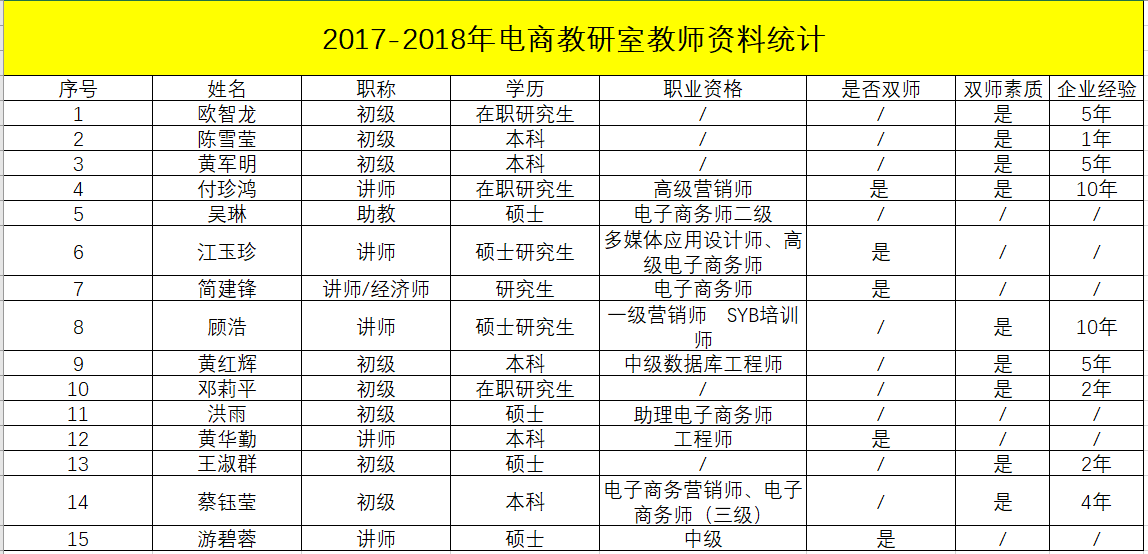 （二）专业兼职教师情况本专业现有教师共14人，其中兼职教师8人，占到专业教师总数的57%表2-专业兼职教师信息表（三）教师下企业实践从2016年开始，电商专业为推动教师教学水平技能提升，在专业带头人带领下，专业教师积极到企业开展调研工作。表3---教师下企业实践统计表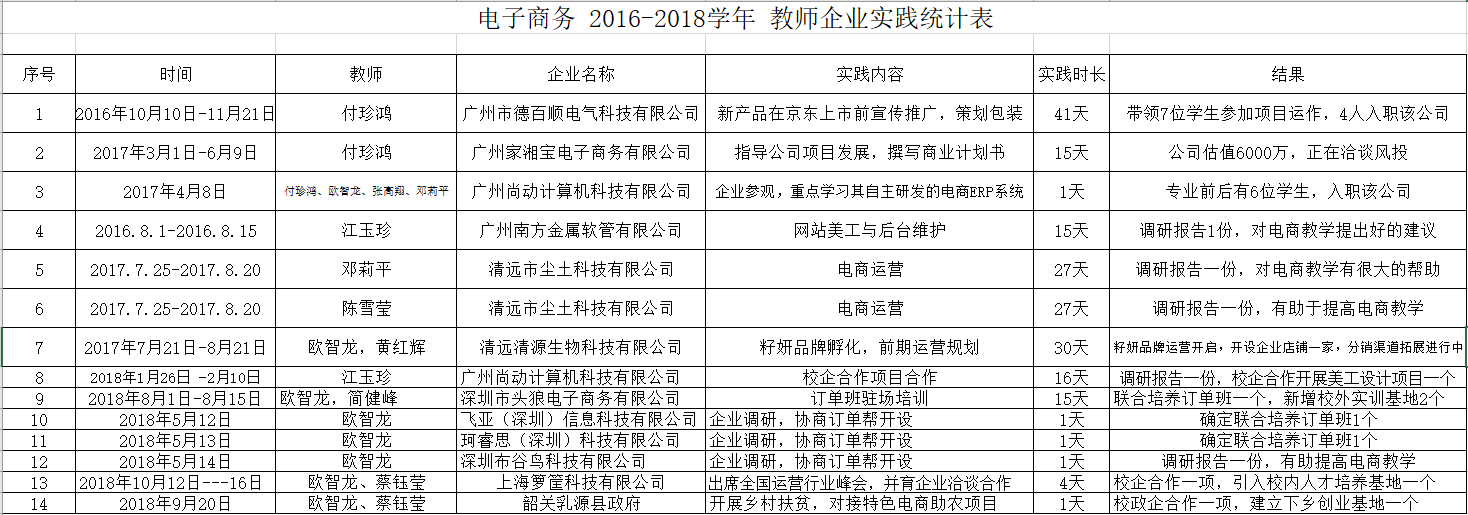 序号姓  名出生年月性别学  历专业技术职务职业资格所在单位从事的技术领域/工作岗位/从业时间讲授的课程（学时/年）及承担的主要工作1陈江伟1989男本科//广州大麦信息科技有限公司6年毕业设计（18学时/年）专业建设指导2吴晓东1996男本科//深圳市头狼电子商务有限公司6年毕业设计（18学时/年）实习、实训指导专业建设指导3许统成1993男本科//深圳市头狼电子商务有限公司8年实习、实训指导专业建设指导4陈炎才1994男本科//深圳市头狼电子商务有限公司8年实习、实训指导专业建设指导5黄玉平1990女本科//深圳市头狼电子商务有限公司8年职业生涯规划（16学时/年）实习、实训指导、专业建设指导6马燕珊1994女本科//深圳市头狼电子商务有限公司8年毕业设计（18学时/年）实习、实训指导7黄向群1986男本科//深圳市头狼电子商务有限公司10年毕业设计（18学时/年）实习、实训指导8严海强1988本科/深圳市头狼电子商务有限公司7年毕业设计（18学时/年）实习、实训指导